FATİH  MAHALLESİ:TARİHİ:Fatih Mahallesi İlçemizin  7 merkez mahallesinden birisidir. Cumhuriyet Mahallesinin ikiye ayrılması nedeniyle Valilik Makamının 25.02.2010 tarihli olurları ile Fatih Mahallesi kurulmuştur. ÇOĞRAFİ KONUMU:Fatih Mahallesi 40.201351 enlem ve 33.023758 boylamda yer almaktadır. Rakımı (deniz seviyesinden yüksekliği) 1000 metredir.NÜFUSU:2017 yılı itibariyle mahalle nüfusu 576 dırİDARİ YAPI:Mahalle Muhtarı Selahattin TEKE’ dir. Cep Tel.No: 535 374 50 52MAHALLEDEN GÖRÜNÜMLER: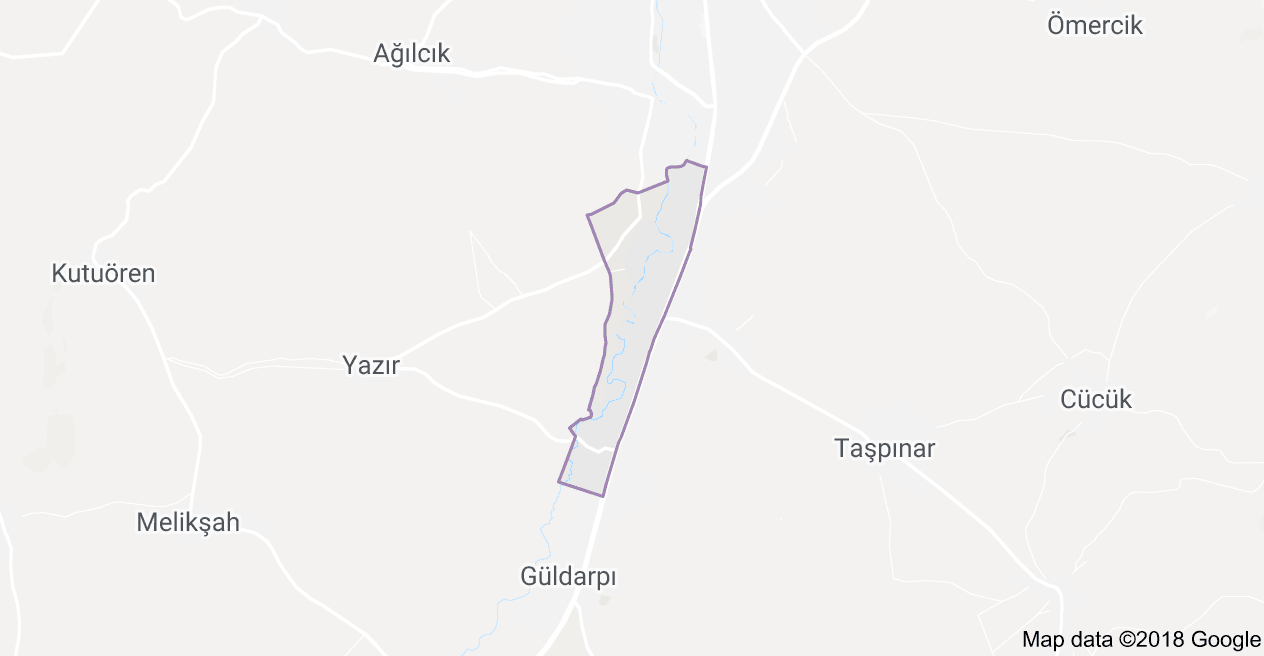 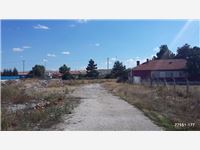 